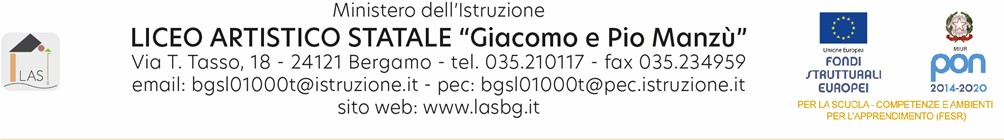 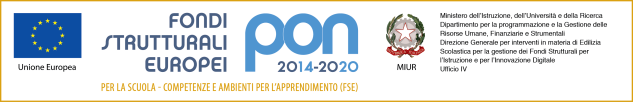 Vedi data e segnatura di protocolloAl Sito Web - Sezione PON –	“Cablaggio strutturato e sicuro all’interno degli edifici scolastici”Alle Istituzioni scolastiche Provincia di BergamoCUP: C19J21033610006OGGETTO: DISSEMINAZIONE PON per la realizzazione di reti locali, cablate e wireless, nelle scuole.Titolo Progetto: “Cablaggio strutturato e sicuro all’interno degli edifici scolastici”Codice identificativo: 13.1.1A-FESRPON-LO-2021-4Fondi Strutturali Europei – Programma Operativo Nazionale “Per la scuola, competenze e ambienti per l’apprendimento” 2014-2020 -Asse II – Infrastrutture per l’istruzione – Fondo Europeo di Sviluppo Regionale (FESR) – REACT EU.Asse V – Priorità d’investimento: 13i – (FESR) “Promuovere il superamento degli effetti della crisi nel contesto della pandemia di COVID-19 e delle sue conseguenze sociali e preparare una ripresa verde, digitale e resiliente dell’economia – Obiettivo Specifico 13.1: Facilitare una ripresa verde, digitale e resiliente dell’economia – Azione 13.1.1 “Cablaggio strutturato e sicuro all’interno degli edifici scolastici”;IL DIRIGENTE SCOLASTICOVISTO       l’Avviso Pubblico prot.n. AOODGEFID20480 del 20-07-2021 per la realizzazione di reti locali, cablate e wireless, nelle scuole – Fondi strutturali Europei– Programma Operativo Nazionale “Per la scuola, competenze e ambienti per l’apprendimento” 2014-2020 – Fondi europeo di sviluppo regionale (FESR) – REACT EU - Asse V – Priorità d’investimento: 13i – (FESR) “Promuovere il superamento degli effetti della crisi nel contesto della pandemia di COVID-19 e delle sue conseguenze sociali e preparare una ripresa verde, digitale e resiliente dell’economia – Obiettivo Specifico 13.1: Facilitare una ripresa verde, digitale e resiliente dell’economia – Azione 13.1.1 “Cablaggio strutturato e sicuro all’interno degli edifici scolastici”;Documento informatico firmato digitalmente da CESARE EMER BOTTI ai sensi del D.Lgs 82/2005 s.m.i. e norme collegateVISTI	i regolamenti UE e tutta la normativa di riferimento per la realizzazione del suddetto progetto;VISTE	le indicazioni del MI per la realizzazione degli interventi;VISTA la delibera del Collegio Docenti n.5 del 01-09-2021 di adesione al Programma Operativo Nazionale (FESR) “Per la scuola, competenze e ambienti per l’apprendimento” 2014-2020 REACT EU– Asse V – Obiettivo Specifico 13.1 – Azione 13.1.1VISTA       la delibera CdI n. 225 del 14 settembre 2021 di partecipazione al bando con Avviso n.20480 del 20-07-2021;VISTO il Programma Annuale dell’E.F. 2021 approvato dal CdI nella seduta del 09-02-2021 con delibera n.203;VISTO	Il Decreto Interministeriale n.129 del 28-08-2018;VISTO Il Decreto di Assunzione in bilancio Prot.n.13055 del 29-10-2021 ai sensi dell’art.10 comma 5 del D.I. n.129 del 28-08-2018;C O M U N I C Ache questa Istituzione Scolastica è stata autorizzata ad attuare il seguente Progetto, il cui importo complessivo è di € 53.115,52 come indicato nella tabella sottostante:Per quanto riguarda le modalità di attuazione e di gestione, le tipologie ed i costi, il modulo autorizzato sarà realizzato in piena corrispondenza con quanto indicato nella lettera di autorizzazione, con quanto previsto nei documenti di riferimento nonché con le disposizioni che saranno emanate dall’Autorità di Gestione.L’istituzione scolastica, inoltre, si impegna, dal momento della proposta, ad attuare i progetti e a realizzarli, entro il 31 ottobre 2022, nel rispetto delle disposizioni comunitarie e nazionali, a documentare la realizzazione dei progetti nelle specifiche aree presenti all’interno del sistema informativo (GPU e SIF) e a rendersi disponibile ai controlli e alle valutazioni previste per il PON.In ottemperanza agli obblighi di trasparenza e massima divulgazione, tutti gli elementi di interesse comunitario, relativi allo sviluppo del progetto (avvisi, bandi, pubblicità, ecc.), saranno tempestivamente affissi e visibili sul sito della scuola all’indirizzo: http://www.lasbg.it.Il presente avviso, realizzato ai fini della pubblicizzazione/sensibilizzazione ed a garanzia di visibilità, trasparenza e ruolo dell’Unione Europea, ha come obiettivo la diffusione nell’Opinione Pubblica della consapevolezza del ruolo delle Istituzioni con particolare riguardo a quelle Europee.Firmato digitalmenteIL DIRIGENTE SCOLASTICOProf. Cesare Emer BottiVISTAla candidatura del Liceo Artistico Statale Giacomo e Pio Manzù di Bergamon. 1056082 del 27/07/2021 per la partecipazione all’avviso pubblico di cui sopra;VISTAla nota prot. AOODGEFID0000333 del 14/10/2021 di pubblicazione graduatorie progetti PON azione 13.1.1A;VISTAla Nota del Ministero dell’Istruzione prot. AOODGEFID0040055 del 14/10/2021– Fondi Strutturali Europei -- Autorizzazione progetto;VISTAla Circolare AOODGEFID n. 31732 del 25/07/2017, “Aggiornamento delle linee guida dell’Autorità di Gestione per l’affidamento dei contratti pubblici di servizi eforniture di importo inferiore alla soglia comunitaria”;SottoazioneCodice identificativoprogettoTitolo moduloImporto Autorizzatoprogetto13.1.1A13.1.1A-FESRPON- LO-2021-4Cablaggio strutturato e sicuro all’interno degli edifici scolastici€ 53.115,52